宜蘭縣教師職業工會新進會員入會申請表1120330修訂姓名性別□女　□男□女　□男請黏貼光面、兩吋、半身、正面照片生日民國    年   月   日民國    年   月   日身分證字號請黏貼光面、兩吋、半身、正面照片服務學校     （國、縣、私）立                          （國、縣、私）立                          （國、縣、私）立                          （國、縣、私）立                          （國、縣、私）立                     請黏貼光面、兩吋、半身、正面照片任教類別□幼教　　□國小　　□國中　　□高中職　　□大專□特教　　□學前特教□幼教　　□國小　　□國中　　□高中職　　□大專□特教　　□學前特教□幼教　　□國小　　□國中　　□高中職　　□大專□特教　　□學前特教□幼教　　□國小　　□國中　　□高中職　　□大專□特教　　□學前特教□幼教　　□國小　　□國中　　□高中職　　□大專□特教　　□學前特教請黏貼光面、兩吋、半身、正面照片資格類別□本會組織區域內之各級公私立學校編制內專任現職教師本會組織區域內之各級公私立學校□代理教師、□代課教師、□鐘點教師、□運動教練、□教學支援人員□教保員（本縣公立幼兒園之教保人員）。。□戶籍設於本會組織區域內之具各級教師資格者。□退休教師。□本會組織區域內之各級公私立學校編制內專任現職教師本會組織區域內之各級公私立學校□代理教師、□代課教師、□鐘點教師、□運動教練、□教學支援人員□教保員（本縣公立幼兒園之教保人員）。。□戶籍設於本會組織區域內之具各級教師資格者。□退休教師。□本會組織區域內之各級公私立學校編制內專任現職教師本會組織區域內之各級公私立學校□代理教師、□代課教師、□鐘點教師、□運動教練、□教學支援人員□教保員（本縣公立幼兒園之教保人員）。。□戶籍設於本會組織區域內之具各級教師資格者。□退休教師。□本會組織區域內之各級公私立學校編制內專任現職教師本會組織區域內之各級公私立學校□代理教師、□代課教師、□鐘點教師、□運動教練、□教學支援人員□教保員（本縣公立幼兒園之教保人員）。。□戶籍設於本會組織區域內之具各級教師資格者。□退休教師。□本會組織區域內之各級公私立學校編制內專任現職教師本會組織區域內之各級公私立學校□代理教師、□代課教師、□鐘點教師、□運動教練、□教學支援人員□教保員（本縣公立幼兒園之教保人員）。。□戶籍設於本會組織區域內之具各級教師資格者。□退休教師。□本會組織區域內之各級公私立學校編制內專任現職教師本會組織區域內之各級公私立學校□代理教師、□代課教師、□鐘點教師、□運動教練、□教學支援人員□教保員（本縣公立幼兒園之教保人員）。。□戶籍設於本會組織區域內之具各級教師資格者。□退休教師。證明文件□在校服務證明或學校識別證  □教師/教保員資格證明影本  □退休證影本□其他證明文件                             □在校服務證明或學校識別證  □教師/教保員資格證明影本  □退休證影本□其他證明文件                             □在校服務證明或學校識別證  □教師/教保員資格證明影本  □退休證影本□其他證明文件                             □在校服務證明或學校識別證  □教師/教保員資格證明影本  □退休證影本□其他證明文件                             □在校服務證明或學校識別證  □教師/教保員資格證明影本  □退休證影本□其他證明文件                             □在校服務證明或學校識別證  □教師/教保員資格證明影本  □退休證影本□其他證明文件                             工會Line-ID   iltunion     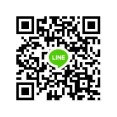    iltunion        iltunion        iltunion        iltunion        iltunion     通訊資料手機通訊資料電郵信箱通訊資料Line-ID通訊資料戶籍地址通訊資料通訊地址茲聲明如下：本人自願加入宜蘭縣教師職業工會（以下簡稱工會），並遵守工會章程規定及會員代表大會之決議。另本人同意工會得使用本表之個人資料傳送會員福利、進修研習、政策發展、組織運作等會務相關資訊給本人，或進行意見諮詢民調等活動，惟不得將本人資料外流或進行非工會任務之用途。                （會員簽名）        中華民國       年      月     日茲聲明如下：本人自願加入宜蘭縣教師職業工會（以下簡稱工會），並遵守工會章程規定及會員代表大會之決議。另本人同意工會得使用本表之個人資料傳送會員福利、進修研習、政策發展、組織運作等會務相關資訊給本人，或進行意見諮詢民調等活動，惟不得將本人資料外流或進行非工會任務之用途。                （會員簽名）        中華民國       年      月     日茲聲明如下：本人自願加入宜蘭縣教師職業工會（以下簡稱工會），並遵守工會章程規定及會員代表大會之決議。另本人同意工會得使用本表之個人資料傳送會員福利、進修研習、政策發展、組織運作等會務相關資訊給本人，或進行意見諮詢民調等活動，惟不得將本人資料外流或進行非工會任務之用途。                （會員簽名）        中華民國       年      月     日茲聲明如下：本人自願加入宜蘭縣教師職業工會（以下簡稱工會），並遵守工會章程規定及會員代表大會之決議。另本人同意工會得使用本表之個人資料傳送會員福利、進修研習、政策發展、組織運作等會務相關資訊給本人，或進行意見諮詢民調等活動，惟不得將本人資料外流或進行非工會任務之用途。                （會員簽名）        中華民國       年      月     日茲聲明如下：本人自願加入宜蘭縣教師職業工會（以下簡稱工會），並遵守工會章程規定及會員代表大會之決議。另本人同意工會得使用本表之個人資料傳送會員福利、進修研習、政策發展、組織運作等會務相關資訊給本人，或進行意見諮詢民調等活動，惟不得將本人資料外流或進行非工會任務之用途。                （會員簽名）        中華民國       年      月     日茲聲明如下：本人自願加入宜蘭縣教師職業工會（以下簡稱工會），並遵守工會章程規定及會員代表大會之決議。另本人同意工會得使用本表之個人資料傳送會員福利、進修研習、政策發展、組織運作等會務相關資訊給本人，或進行意見諮詢民調等活動，惟不得將本人資料外流或進行非工會任務之用途。                （會員簽名）        中華民國       年      月     日茲聲明如下：本人自願加入宜蘭縣教師職業工會（以下簡稱工會），並遵守工會章程規定及會員代表大會之決議。另本人同意工會得使用本表之個人資料傳送會員福利、進修研習、政策發展、組織運作等會務相關資訊給本人，或進行意見諮詢民調等活動，惟不得將本人資料外流或進行非工會任務之用途。                （會員簽名）        中華民國       年      月     日審核結果 □通過   □不通過  審核結果 □通過   □不通過  審核結果 □通過   □不通過  審核結果 □通過   □不通過  審核結果 □通過   □不通過  審核結果 □通過   □不通過  審核結果 □通過   □不通過  分會代碼 :分會代碼 :分會代碼 :分會代碼 :分會代碼 :承辦人：承辦人：